附件南沙区工业企业高质量发展与创新管理高级研修班（第一期）招生简章 为推动南沙区小升规及潜在升规企业聚焦新时代、新经济、新发展、新目标，提升中小企业经营管理人员的综合素质，促进中小企业高质量发展，南沙区工业和信息化局特举办工业企业高质量发展与创新管理高级研修班（第一期）。组织机构主办单位：广州市南沙区工业和信息化局承办单位：南沙区中小企业服务中心南沙区企业和企业家联合会时间地点培训时间：2021年3月24-26日（3月24日9：00举办开学典礼，3月26日下午举办结业典礼）培训地点：南沙区企业和企业家联合会及各参观企业会议室（具体上课时间、地点以承办单位实际通知为准）招生对象招生对象：2019年和2020年小升规企业、小微工业企业培育库入库企业的董事长、总经理、法人、副总经理等高层管理人员。招生人数：60人（每家企业限1名，额满截止）四、课程设置（具体课程安排以承办单位实际通知为准）（一）培训课程1.国家双循环背景下的中小企业发展战略与规划2.低税负经营模式：2021年企业全流程减税降费实务3.丰田生产与精益管理思维4.高端装备制造产业探索5.创新思维与创新管理（二）拟参访企业1.广汽丰田汽车有限公司2.广东芬尼科技股份有限公司3.广东省高档数控机床及关键功能部件创新中心4.广东晶科电子股份有限公司5.广州华凌制冷设备有限公司（三）拟聘师资1.祁明华南理工大学教授，博士生导师，现代服务业研究院副院长，科技服务与创新中心主任。兼任华南现代服务业研究院院长，中国商业模式研究院院长，国家科技部国际司信息化顾问，中国电子商务协会理事，广东省现代服务业联合会常务副会长，广东省电子商务协会副会长，海南省现代服务业联合会常务副会长，海南省现代服务业研究院副院长。2017年5月成为国家“瞭望智库专家库”第一批入库专家。出版了《企业创新标杆》、《区域创新标杆》、《投资广东》等多本著作，发表有关电子商务关键技术与应用、技术创新管理与应用等学术论文80多篇。2.杨琼冰广东省中小企业公共服务示范平台——金佳誉财经创办人，广州市南沙区企业联合会智库专家，乐天地产、时代地产创业导师，立白集团、银岭集团的内训讲师，任多家高速成长型民营企业财务顾问，拥有20多年财务管理实战经验。对公司经营决策与财税管理具有深入研究和实战经验，擅长用业财融合推动企业业绩增长及财务部业务能力的提升。3.魏俊超天津财经大学EMBA，北大深圳研究生院E1902，国际注册管理咨询师CMC，国内多家院校工业工程产业导师，中国工业工程师联盟创始人兼运营总顾问，精益华企管理顾问有限公司总经理&首席顾问。擅长工业工程团队建设及人才培育，精益生产系统(研发、产销、生产、供应链)改善，信息化ERP/MES管理整合及优化，全新工厂规划、科学化运营系统规划及绩效提升。4.赵虎广州市敏嘉制造技术有限公司总经理，南沙区第三届人大常委，民建广州市委常委，广州机床工具协会会长，广州机器人联盟轮值理事长。曾任广州市人大代表、政协番禺区常委、政协南沙区委员。5.宗毅广东芬尼科技股份有限公司创始人兼董事长，混沌大学广州分社社长，裂变学院创始人，爱问教育创始人，中欧创业营及湖畔大学一期学员。开创独特的裂变式创业模式，先后创立18家裂变公司。通过连接的力量，凭一己之力打通了中国第一条贯穿南北的电动车充电之路。2016年6月，宗毅作为“80天纯电动汽车环球”中国队队长，完成80天纯电动汽车环球之旅。南沙区工业企业高质量发展与创新管理高级研修班报名表请于2021年3月19日17:00前将报名表发送至smec@nsec.org.cn，或扫码报名。本次培训实施报名审核制。根据报名资料遴选参与培训人员，每个企业限1人。请各报名人员收到承办单位发出的电话、短信通知后方可参加培训，逾期未收到通知则视为未录取。联系人：郑小姐，020-39006850。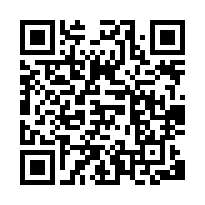 (可扫码报名）个人情况个人情况个人情况个人情况姓名职务性别手机号码邮箱身份证号码（用于购买保险）企业情况企业情况企业情况企业情况企业名称所属行业员工人数2020年产值2020年利润2020年税收企业简介（应包括以下内容：主营业务范围、经营情况、成长性表现、获得的荣誉、下一步发展目标等。可附页。）（应包括以下内容：主营业务范围、经营情况、成长性表现、获得的荣誉、下一步发展目标等。可附页。）（应包括以下内容：主营业务范围、经营情况、成长性表现、获得的荣誉、下一步发展目标等。可附页。）